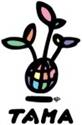 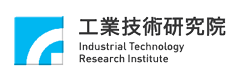 由工研院與日本首都圈產業活性化協會及青森縣八戶市主辦的「2015日本青森縣八戶市企業訪台團商機媒合交流會」將於10月舉辦。本次的6家日本企業除了參加10月6日~9日的「2015年台北國際電子產業科技展」以外，並於10月7日下午辦理商機媒合交流會，希望與台灣業者進一步交流合作擴展商機。本活動完全免費。商談名額有限，敬請把握難得機會儘速 報名，以免向隅！主辦單位：工業技術研究院、台灣技術交易整合服務中心(TWTM)首都圈產業活性化協會(簡稱TAMA協會)、青森縣八戶市二、活動內容：時間：2015年10月7日(三)14:00~17:00地點：台北南港展覽館503會議室（台北市經貿二路1號）辦理方式：一對一個別洽談會，由6家日商同時分組進行全程安排中日語逐步口譯商談時間安排依照廠商報名之先後順序及希望商談對象規劃，每家商談時間約40分鐘至1小時，額滿為止。三、報名方式：請填妥以下報名表，於9月23日(三)前傳真至02-2729-2892或               E-mail至tama.taiwan@msa.hinet.net。               承辦人：TAMA協會台湾事務所 黃啟修 電話:02-2729-28912015日本青森縣八戶市企業訪台團商機媒合交流會 報名表四、訪台企業一覽(更多詳細資料請參閱http://www.tamataiwan.com)公司名姓名/職稱電話             分機傳真E-mail事業内容主要產品專長領域□光電	□半導體　□電子産業　□精密機器　□情報通信産業□其他　　　　　　　　　　　　□光電	□半導體　□電子産業　□精密機器　□情報通信産業□其他　　　　　　　　　　　　□光電	□半導體　□電子産業　□精密機器　□情報通信産業□其他　　　　　　　　　　　　預約個別商談(請勾選，可複選)□橘機工        □SAWADA STB      □SALTEC□GITEC         □KO-A            □FORTE□橘機工        □SAWADA STB      □SALTEC□GITEC         □KO-A            □FORTE□橘機工        □SAWADA STB      □SALTEC□GITEC         □KO-A            □FORTE參加目的□吸收新知      □智財引進        □找技術合作□找供應商　　　□通路/代理提供   □找投資標的□其他                      □吸收新知      □智財引進        □找技術合作□找供應商　　　□通路/代理提供   □找投資標的□其他                      □吸收新知      □智財引進        □找技術合作□找供應商　　　□通路/代理提供   □找投資標的□其他                      其他需求例）希望引進技術。尋找全球化合作夥伴。希望成為台灣或中國的代理。生産委託・接單生產。例）希望引進技術。尋找全球化合作夥伴。希望成為台灣或中國的代理。生産委託・接單生產。例）希望引進技術。尋找全球化合作夥伴。希望成為台灣或中國的代理。生産委託・接單生產。NO企 業 名主要營業項目/特色/對台需求1株式會社橘機工
www.t-kikous.com  該公司擁有5軸複合加工技術及薄肉切削一體加工技術，能生產形狀複雜、精度要求高的產品，並能透過3D繪圖提供3D列印的服務。目前客戶遍及汽車、航太、光學、機器人、半導體等產業，主要產品包括飛機及汽車、光學零件等。  ※希望尋找台灣協力廠商合作共同開拓市場。2SAWADA STB株式會社青森工廠www.sawada-stb.co.jp  半導體後段製程的切割、晶圓研磨、配列、檢查等受託加工，除了晶圓以外，玻璃、樹脂、陶瓷、水晶及FR4等都能加工。主要產品有實裝基盤用測試治具製造。  ※希望尋找台灣協力廠商合作共同開拓市場。3株式會社SALTECwww.saltec.co.jp 該公司從事雕刻加工、模具設計製造、模具零件加工。現在也利用精密的雕刻技術開發出高人氣人偶及許多種類模型商品。※希望能尋找精密加工的合作夥伴，及台灣企業合作推廣動漫模型商品4株式會社GITECwww.gitec.co.jp  該公司擅長各種程式語言，能因應客戶要求，開發各種系統軟體、網頁應用軟體、雲端服務軟體、手機app等。主要產品包括輪班出缺席管理系統、顧客管理系統、農產品生產管理系統等。  ※希望能尋找在台合作伙伴，共同開發台、日兩國市場，例如協助開發台灣客戶需要的軟體，或將日本客戶的案件外包以降低成本。5株式會社KO-Awww.ko-ametal.co.jp  該公司擁有無電解鎳sic-CNT複合表面處理技術，專精OA機器、醫療設備零件及不規則狀物品的高精度表面處理加工、及複合表面處理之技術開發、精密機械加工、細微零件加工等。  ※希望與國內業者共同開發無電解鎳表面處理技術，並希望尋找代工協力廠商共同開發市場。6有限會社FORTEforte-inc.jp  該公司為系統、軟體開發商。主要商品化的產品有孕婦用緊急計程車呼叫器、透過骨頭傳導聲音的自行車用安全帽式喇叭，使用該產品可以不用戴上耳機即可聽音樂或接聽電話，對行車安全有很大的幫助，還有搭載聲音導航及景點報知的GPS系統。  ※希望在自行車風潮盛行的台灣推廣可以安心騎乘自行車，並能增加自行車樂趣的產品。